   MIĘDZYSZKOLNY OŚRODEK SPORTOWY KRAKÓW-WSCHÓD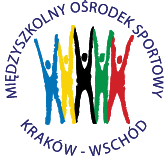 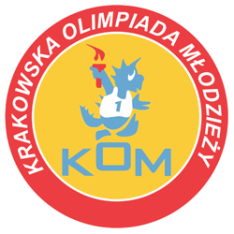 Adres: Centrum Rozwoju Com Com Zoneul. Ptaszyckiego 6 – P 09,  31 – 979 Krakówtel/fax: 12 685 58 25,   email:  biuro@kom.krakow.plwww.kom.krakow.plKraków, 3.02.2016r.SPRAWOZDANIEDotyczy: GIMNAZJADA w BADMINTONIE DRUŻYNOWYM – kategoria DZIEWCZĘTA.Termin:  03.02.2016Miejsce: hala Com Com Zone, ul. Ptaszyckiego 6.Ilość szkół: 14Ilość uczestników: 42Wyniki:Grupa A							Grupa BGM 46-GM 7	   2:0						NAZARET-GM 76	2:1GM 46-GM 52	   2:0						NAZARET-GM 16	2:0GM 46-GM 2	   2:0						GM 76-GM 16		2:0GM 7-GM 52	   2:0GM 7-GM 2	   2:0GM 2-GM 52	   2:0Grupa C							Grupa DGM SAL-GM 20		2:0					GM 1-GM 6		2:0GM SAL-GM 25		2:0					GM 1-GM 36		2:1GM 25-GM 20		2:0					GM 1-GM 5		2:0								GM 36-GM 6		2:0								GM 36-GM 5		2:0								GM 5-GM 6		2:0O miejsca IX-XII						O miejsca V-VIIIGM 2-GM 16		2:1					GM 7-GM 76		2:0GM 20- GM 5		0:2					GM 25-GM 36		0:2GM 16-GM 20		0:2					GM 7-GM 36		2:0GM 2-GM 5		2:0					GM 76-GM 25		2:1Finał   I-IVGM 47-NAZARET	2:0GM SAL-GM 1		2:0GM 46-GM SAL		2:0GM 1-NAZARET	2:0Tabela końcowa - klasyfikacja do współzawodnictwa - dziewczętaMiejsceSzkołaPunkty do współzawodnictwa1Gimnazjum Nr 46122Gimnazjum „Salezjańskie”103Gimnazjum Nr 194Gimnazjum Nazaret85 Gimnazjum Nr 776Gimnazjum Nr 3667Gimnazjum Nr 7658Gimnazjum Nr 2549 Gimnazjum Nr 2310Gimnazjum Nr 52UdziałGimnazjum Nr 201UdziałGimnazjum Nr 161UdziałGimnazjum Nr 521UdziałGimnazjum Nr 61